Christmas IslandChristmas IslandChristmas IslandFebruary 2027February 2027February 2027February 2027SundayMondayTuesdayWednesdayThursdayFridaySaturday123456Chinese New Year78910111213141516171819202122232425262728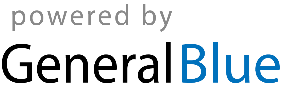 